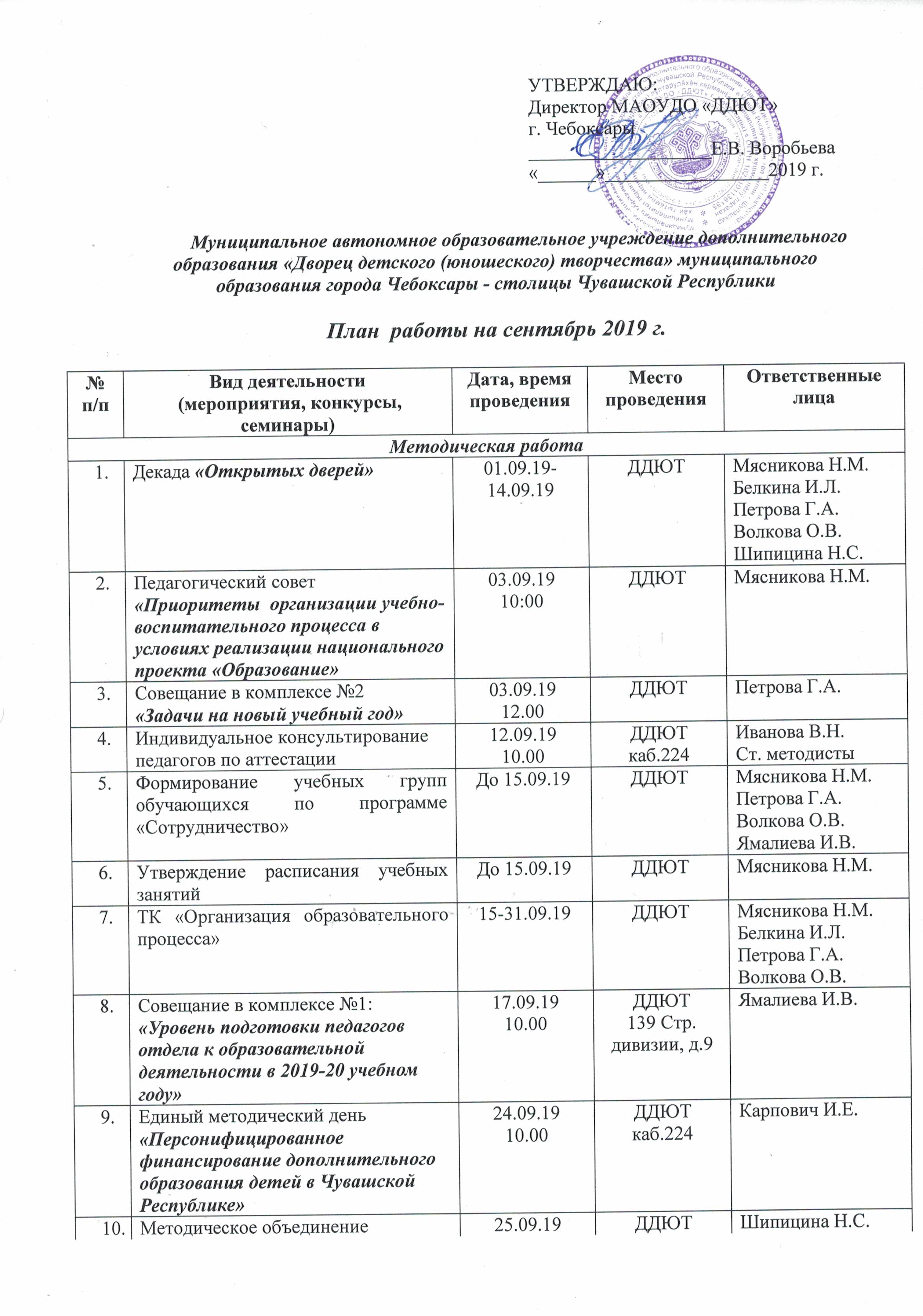 Участие воспитанников и педагоговв конкурсах, мероприятиях и выставках разного уровня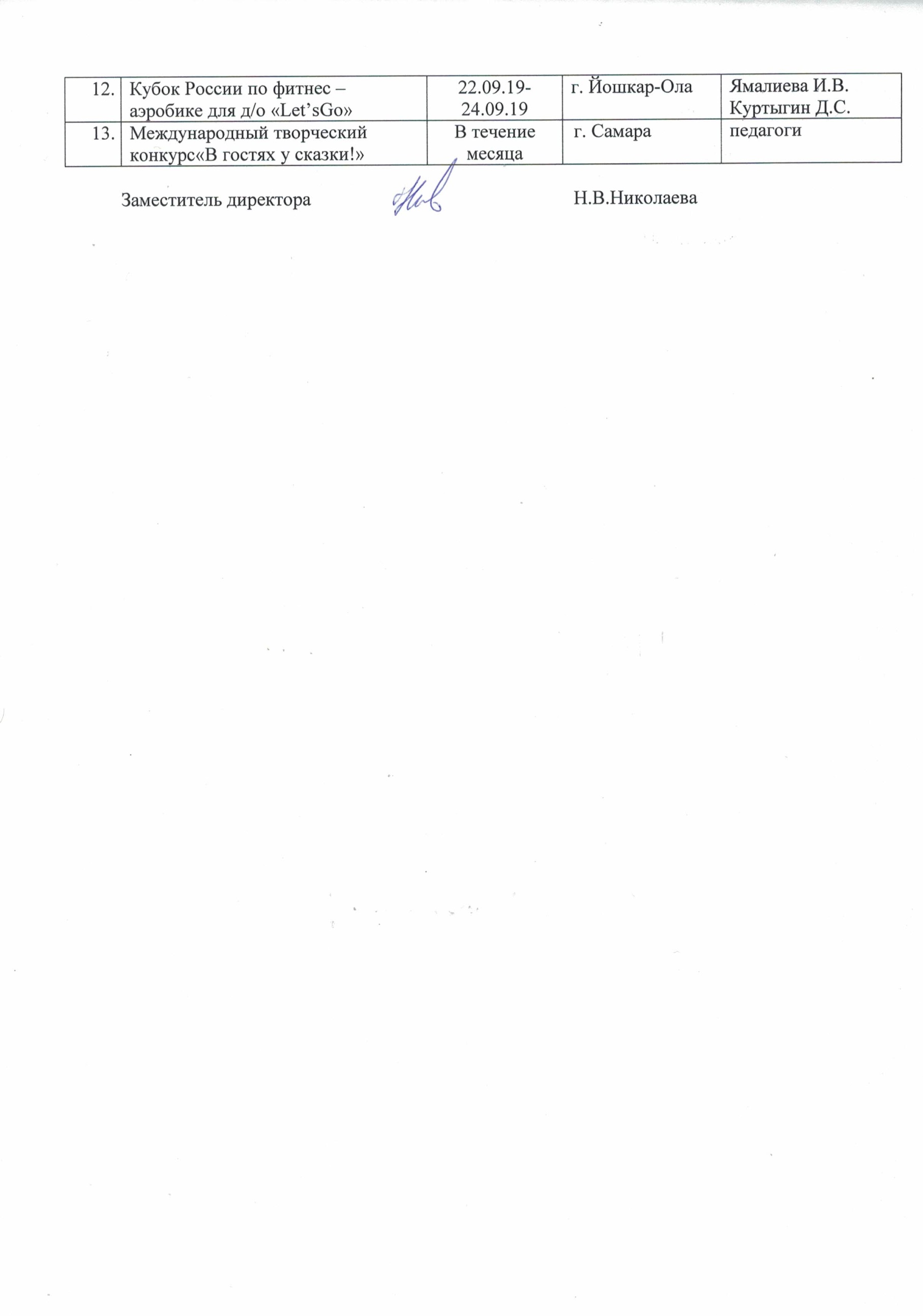 комплекса ОМиМР «Рабочая документация методиста: специфика и особенности ведения»10.0010.0011.Утверждение списков обучающихся учебных объединений на 2019-20 учебный годДо 01.10.19До 01.10.19ДДЮТМясникова Н.М.Белкина И.Л.Петрова Г.А.Волкова О.В.Организационно-массовая работаОрганизационно-массовая работаОрганизационно-массовая работаОрганизационно-массовая работаОрганизационно-массовая работаОрганизационно-массовая работаМероприятия в рамках месячника по правилам дорожного движения. «Внимание - дети!»По отдельному плануДДЮТДДЮТСт. методистыпдоАкция по набору детей в детские объединения «Найди себя»01.09.19 -15.09.19ДДЮТДДЮТПДОРодительские собрания в д/о комплекса №2 на тему «Выборы родительского комитета. Цели и задачи на новый учебный год»02.09.19 -11.09.19В д/опо графику пдоДДЮТДДЮТПетрова Г.АПДОГородская акция «Рюкзак для друга собери»04.09.19 -30.09.19ДДЮТДДЮТСимперович И.А.Васильева М.Г.Торжественная церемония подведения итогов конкурса детского художественного творчества «Сказания земли чувашской», посвященного празднованию 550-летия основания г. Чебоксары05.09.1916.00ДДЮТДДЮТНиколаева Н.В.методистыГородской конкурс «В первый раз в первый класс» для обучающихся 1 классов  ОУ г.Чебоксары09.09.19-30.09.19ДДЮТДДЮТАрхипова Н.Г.Городской конкурс рисунков «Обложка для книги» для учащихся ОУ среднего школьного возраста города Чебоксары09.09.19-07.10.19ДДЮТДДЮТМихайлова О.П.Городской конкурс фотографий «Мама, папа, я – дружная, счастливая семья»09.09.19-07.10.19ДДЮТДДЮТМихайлова О.П.Республиканский творческий конкурс «В стиле лета» 10.09.19-27.09.19ДДЮТДДЮТСимперович И.А.Изотова Н.Н.Конкурс рисунков «Безопасное колесо» для учащихся ОУ и д/о ДДЮТ10.09.19-30.09.19ДДЮТДДЮТПетрова М.А.Городской конкурс прикладного творчества «Дары осени»15.09.19-15.10.19ДДЮТДДЮТВолкова О.В.Фотоконкурс «Россия в кадре» для учащихся ОУ старшего школьного возраста города Чебоксары16.09.19-01.10.19ДДЮТДДЮТГригорьева Л.Н.Городской конкурс фотографий «Унылая пора, очей очарованье»16.09.19-03.10.19ДДЮТДДЮТСимперович И.А., Скворцова И.А.Концерт «Здравствуй, Дворец», посвященный открытию учебного года в ДДЮТ 17.09.1917.00ДДЮТДДЮТДолженкова О.В.«Азбука безопасности» с участием работника ГИБДД в д/о «Пестрый блюз», «Нон-стоп»18.09.19 15.00ДДЮТ139 Стр. дивизии, д.9ДДЮТ139 Стр. дивизии, д.9Данилова О.В.Арбенина Е.Р.Хвощева Е.Ф.«Путешествие в страну правил дорожного движения» в д/о «Гитара»,  «Ложкари»28.09.1912.00ДДЮТ139 Стр. дивизии, д.9ДДЮТ139 Стр. дивизии, д.9Митрофанова А.Л.Праздник «Лучики солнца», посвященный началу учебного года для детей с ОВЗ24.09.1913.0026.09.1913.00НОШ №2  НОШ №3НОШ №2  НОШ №3Кошкина О.С.Экскурсия обучающихся Детской полицейской академии23.09.19 -25.09.19Музей истории милиции ЧувашииМузей истории милиции ЧувашииЧехов С.В.Викторина «Привычки и здоровье»  для учащихся д/о ДДЮТ24.09.1915.00ДДЮТДДЮТПетрова М.А.Межгрупповые соревнование по моделям «Вертолет «Муха»27.09.1916.00ДДТДДТМалков В.А.№ п/пВид деятельности (мероприятия, конкурсы, семинары)Дата и время проведенияМесто проведенияОтветственные лицаКонкурс рисунков «Правила дорожного движения»01.09.19-09.09.19ДДЮТВолкова О.В.Участие в городской акции «Свеча памяти», посвященной Дню солидарности в борьбе с терроризмом03.09.19Мемориальный парк ПобедыЧехов С.В.Участие в турнире по с/т «XLI Москвич – 2019» для д/о ТСК «Эврика»13.09.19-15.09.19г. МоскваЯмалиева И.В.Емельянов В.М.Первенство Чувашии по дзюдо15.09.19г. ЧебоксарыИванов В.П.Евграфов В.Ю.Степанов В.П.Евлампиев В.А.Городской конкурс детского творчества «Дары осени»15.09.19-15.10.19ДДЮТВолкова О.В.Дмитриева Н.В.Первенство ДСО по дзюдо до 18 лет20.09.19-23.09.19г. ИжевскИванов В.П.Евграфов В.Ю.Участие в турнире «Огни Москвы»21.09.19-22.09.19г. МоскваЯмалиева И.В.Емельянов В.М.Всероссийский турнир по дзюдо30.09.19г. ПензаИванов В.П.Евграфов В.Ю.Детский Кубок Федерации по быстрым шахматам.сентябрьг. ЧебоксарыМясников В.Н.Ягушев А.Н.I Всероссийский турнир по шахматам через Интернет.сентябрьг. ЧебоксарыМясников В.Н.Ягушев А.НУчастие во Всероссийском дне бега «Кросс наций»21.09.19Набережная Чебоксарского заливаЧехов С.В.